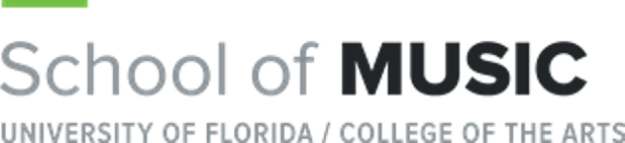 Student Convocation Recital ProgramFriday, March 3rd, 2023, 12:50 PMMUB 101Program:Dancing Solo								Libby Larsen (b. 1950)I.  with shadows
III.  in ten slow circlesRebecca Robin, clarinet
Student of Professor Mitchell EstrinConcerto for Trombone						Derek Bourgeois (1941-2017)I. AllegroKang Muscatello, tromboneBrian Hargrove, pianoStudent of Dr. Jemmie RobertsonSonata No. 1 in F Minor, Op. 120					Johannes Brahms (1833-1897)I. Allegro appassionatoJulia Lanni, clarinet
Katherine Plympton, piano
Student of Professor Mitchell EstrinSonate (1941) 								Paul Hindemith (1895-1963)
I. Allegro moderato maestosoII. Allegretto graziosoIII. Allegro pesanteIV. Allegro moderato maestosoJonah Pool, tromboneBrian Hargrove, pianoStudent of Dr. Jemmie RobertsonTantalus								Kevin Houben (b. 1977)Anthony Weaver, euphonium
Brian Hargrove, piano
Student of Dr. Danielle VanTuinen--Upcoming Student Performance Convocations:April 14th, 2023&April 21st, 2023--Stage Crew Assistance Provided by Sigma Alpha IotaConvocation Organizer, Dr. Jemmie RobertsonTechnical and Logistical Support, Masahito Enomoto and Trent Weller
